СЁМИН АЛЕКСАНДР ВАЛЕРЬЕВИЧАлександр Семин родился 3-го марта 1984 года в городе Красноярске. Учился в 141-й школе города Красноярска. Первая учительница Саши -  Ботвич Тамара Николаевна. Классный руководитель с 5 по 11 классы – Чистохина Вера Валентиновна.Александр с детства увлекался хоккеем с шайбой, занимался в детской школе по хоккею, играл за юношескую команду «Трактор» (Челябинск).Сезон 2001/2002 был началом взрослой карьеры — именно в этом сезоне Александр перешел из молодежной команды в основную, сыграв за «Трактор» 46 матчей в Высшей лиги.В 2002 году Александр Сёмин стал играть за «Ладу» (Тольятти), забросил 10 шайб и сделал 7 голевых передач.В своём дебютном сезоне в НХЛ 2003/2004 Сёмин набрал 22 очка (10 шайб, 12 передач). После завершения регулярного чемпионата он провёл концовку сезоне в клубе АХЛ «Портленд Пайретс».На время локаута в НХЛ Сёмин в вернулся в тольяттинскую «Ладу». Там он начал сезон и следующий сезон 2005/2006 года.В связи с финансовыми трудностями, клуб вынужден был отпустить некоторых игроков. Но поскольку Сёмин все еще служил в российской армии, он не смог покинуть клуб. Тогда его агент и адвокаты подали иск в суд, а сам Александр Сёмин перешел в «Химик» (Мытищи). Несколько сезонов, с 2006 по 2012, Александр Семин играл за «Washington Capitals». В сезоне 2006-2007 он набрал 73 очка (38 шайб, 35 передач), в сезоне 2007-2008 он набрал 42 очка (26 шайб, 16 передач), в сезоне 2008-2009 он набрал 79 очков (34 шайбы, 45 передач) и в сезоне 2009-2010 он набрал 84 очка (40 шайб, 44 передачи), установив новый рекорд результативности в своей карьере. 16 февраля 2011 года в матче Анахайм-Вашингтон (6:7) Семин оформил свой 7 хет-трик в карьере в НХЛ.После завершения сезона 2011-2012 у Александра закончился контракт с Кэпиталз. Вашингтон не стал подписывать новый контракт с Семиным. И 26 июля 2012 Александр подписал однолетний контракт с «Каролиной».На время локаута сезон 2012-2013 года Александр  находился в городе и играл за Красноярский клуб «Сокол».В 2014 году включен в сборную страны по хоккею. Клубная карьераМеждународная карьера  28 сентября  в Красноярском крае стартовал второй Фестиваль студенческого спорта, в нем принимают участие команды из девяти федеральных университетов страны. Спортивный праздник проходит в красноярском Дворце спорта имени Ивана Ярыгина в поддержку проведения в краевом центре Всемирной зимней Универсиады-2019. На церемонии присутствовала серебряный призер Олимпиады в Пекине по теннису Динара Сафина, которая стала первым послом Универсиады-2019 от Красноярского края. Также послами сегодня стали пятикратный чемпион мира Сергей Ломанов /хоккей с мячом/, двукратный чемпион мира Александр Семин / хоккей/, победитель "Бриллиантовой лиги-2012", участник Олимпиады в Лондоне Александр Меньков /легкая атлетика/ и паралимпийский чемпион Евгений Кегелев /легкая атлетика/. Во время локаута в НХЛ (2012/2013) провёл 4 матча за клуб ВХЛ «Сокол» (Красноярск). Сёмин хотел сыграть их бесплатно[2][3], но согласно регламенту минимальная зарплата игрока в месяц в ВХЛ составляла 50 тыс. рублей, которые Александр направил на нужды детской команды[4]. Своё решение выступать за «Сокол» Александр объяснил желанием отдать должное клубу, в котором он делал первые шаги в хоккее, а также дать возможность своим друзьям, близким и другим красноярским болельщикам лично посетить матчи с его участием[5].Регулярный сезонРегулярный сезонРегулярный сезонРегулярный сезонРегулярный сезонПлей-оффПлей-оффПлей-оффПлей-оффПлей-оффСезонКомандаЛигаИГГПОШтрИГГПОШтр2002-03ЛадаРСЛ47107173610538102003-04Вашингтон КэпиталзНХЛ5210122236----------2003-04Портленд ПайретсАХЛ4314674711192004-05ЛадаРСЛ50191130541011202005-06ЛадаРСЛ1654952----------2005-06ХимикРСЛ26371026832562006-07Вашингтон КэпиталзНХЛ7738357390----------2007-08Вашингтон КэпиталзНХЛ6326164254735882008-09Вашингтон КэпиталзНХЛ6234457977145914162009-10Вашингтон КэпиталзНХЛ7340448466702242010-11Вашингтон КэпиталзНХЛ6528265471942682011-12Вашингтон КэпиталзНХЛ772133545614314102012-13Каролина ХаррикейнзНХЛ4311152734Всего в НХЛВсего в НХЛВсего в НХЛ5122082264354845115193446ГодКомандаТурнирМестоИГПОШтр2002Россия(юниор.)ЮЧМ (до 18)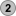 88715162004Россия(мол.)МЧМ (до 20)5622410Всего (юниор.)Всего (юниор.)Всего (юниор.)Всего (юниор.)1410919262003РоссияЧМ5600002005РоссияЧМ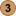 630382006РоссияЧМ5733682008РоссияЧМ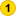 9671382010РоссияОИ6402242010РоссияЧМ8145122012РоссияЧМ32350Всего (осн. сборная)Всего (осн. сборная)Всего (осн. сборная)Всего (осн. сборная)4315193440